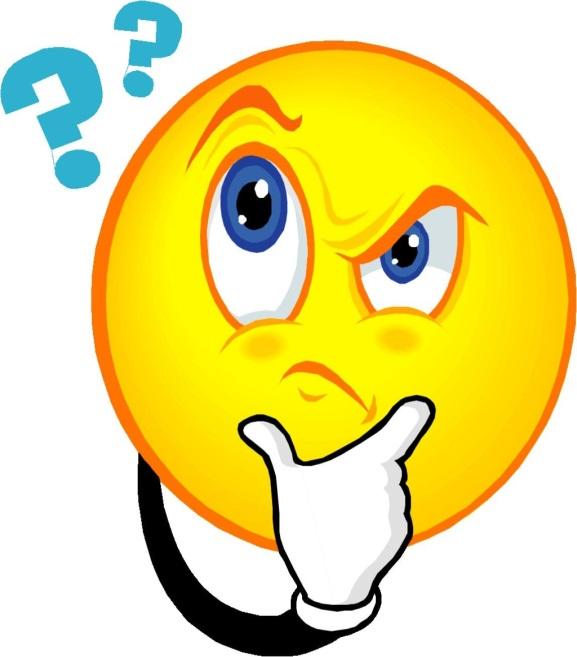 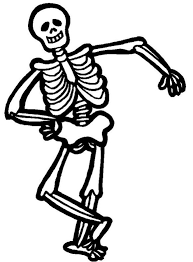 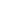 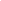 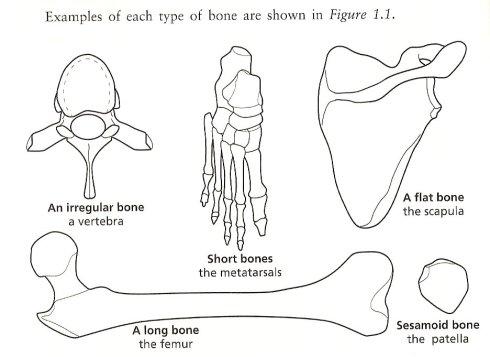 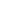 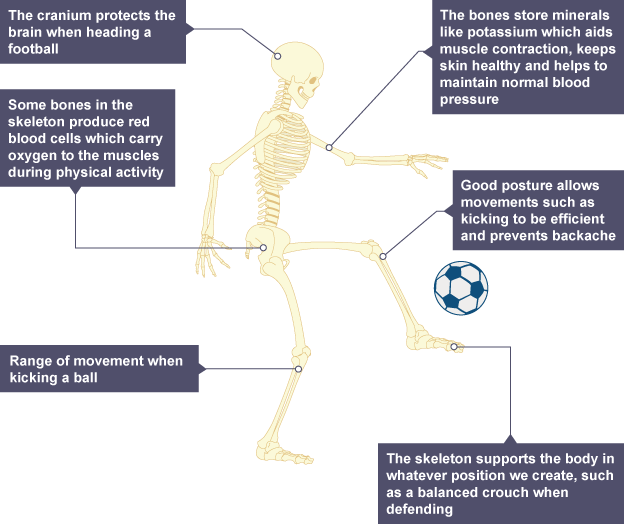 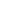 .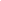 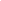 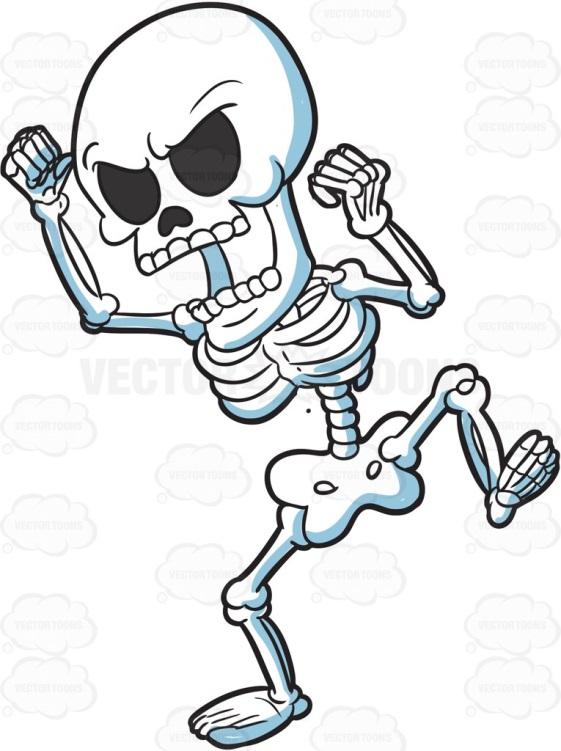 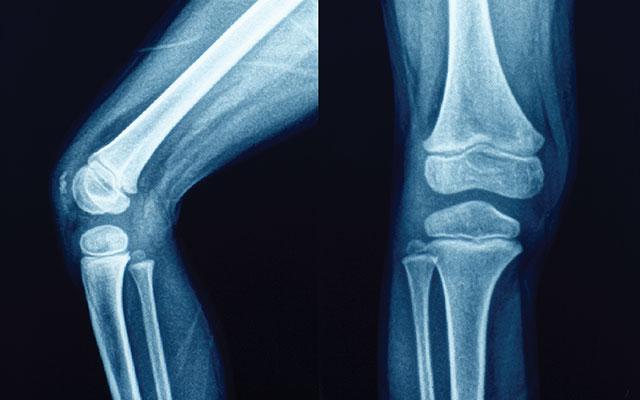 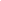 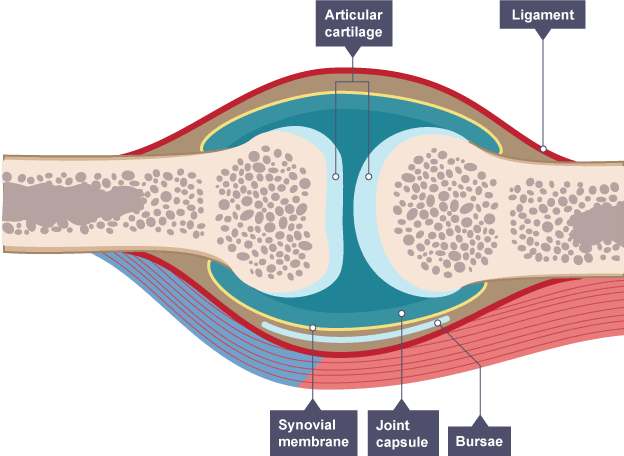 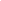 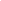 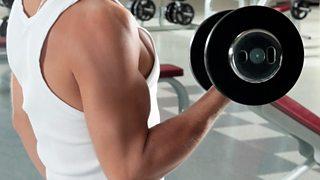 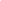 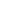 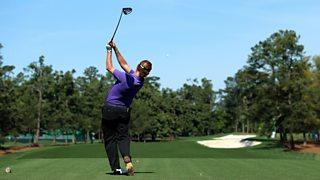 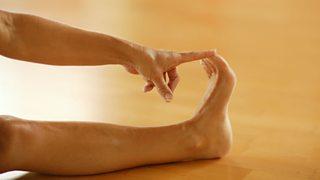 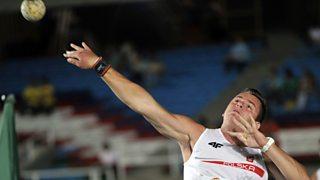 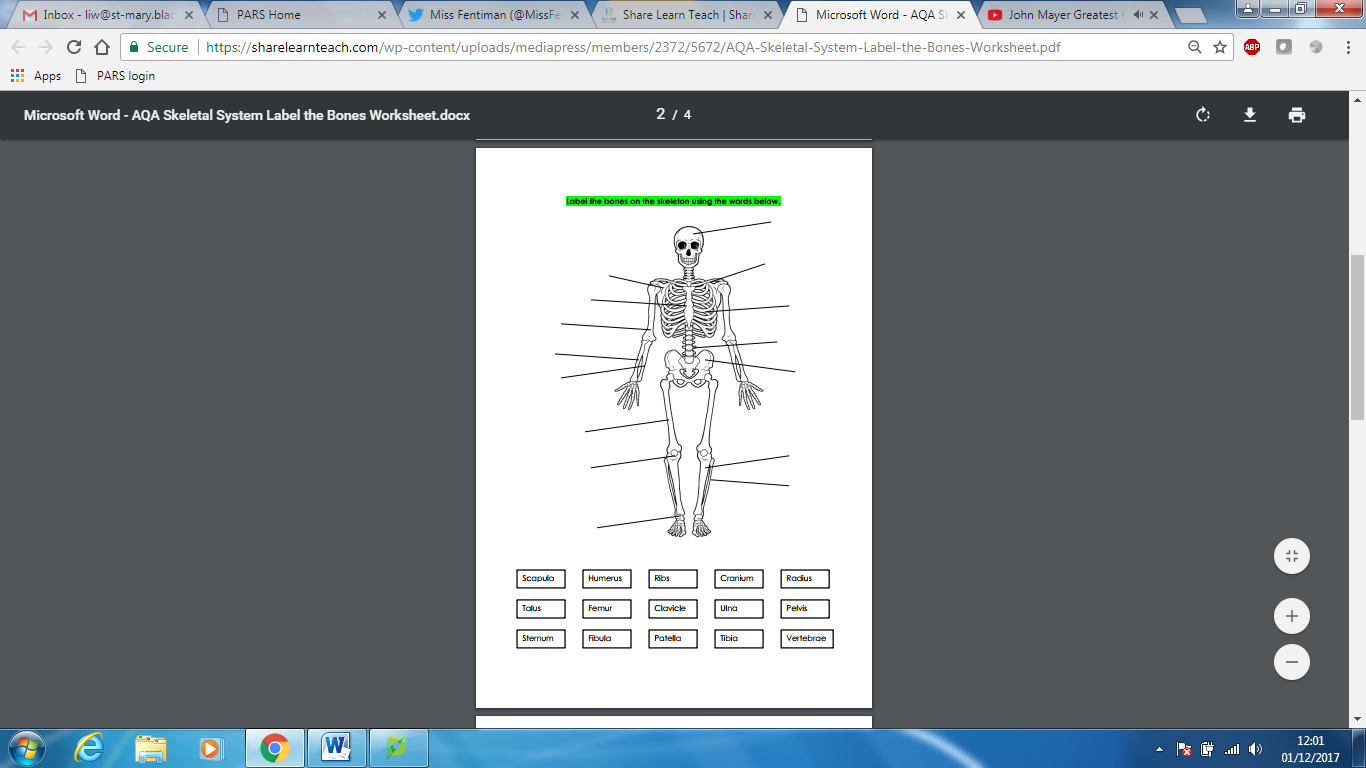 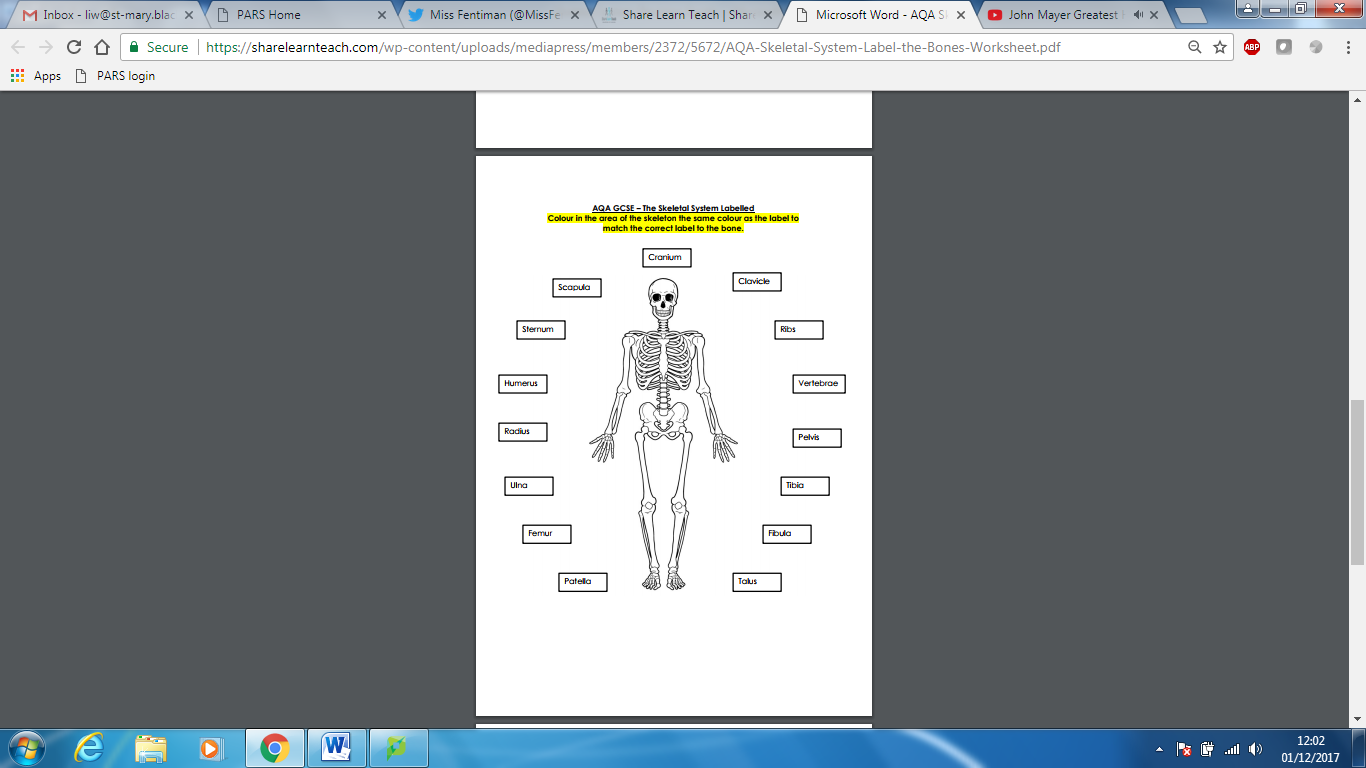 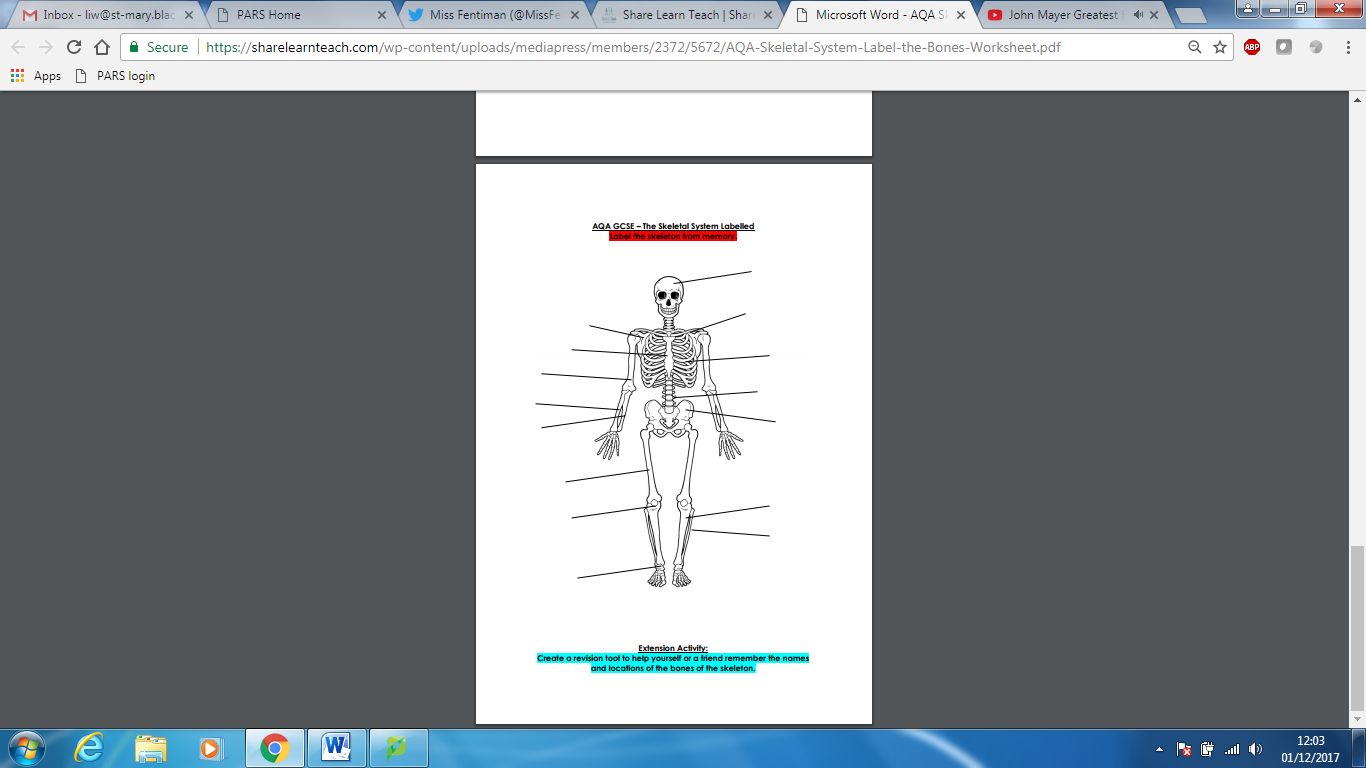 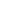 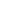 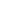 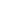 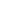 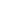 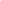 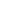 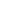 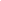 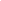 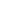 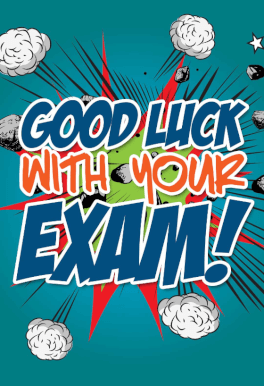 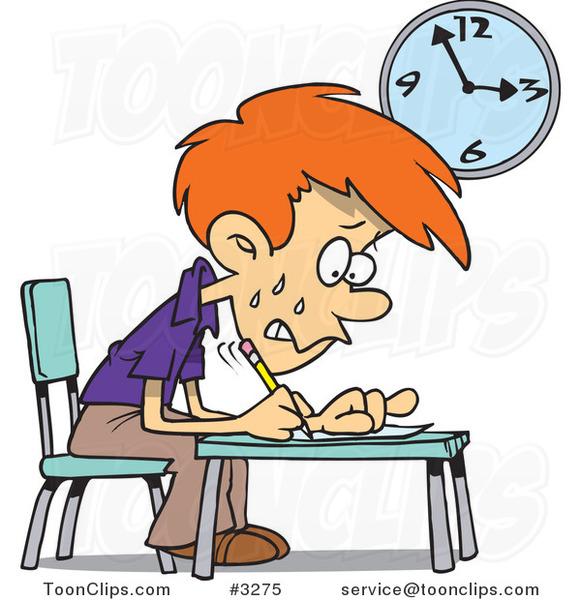 Type Of BoneExample Of BoneFunction Of BoneLongFemur/HumerusMovement – to generate speed or strengthShortCarpals/Tarsal Shock absorption – spreading body load.FlatRibs/CraniumProtection of vital organs, attachment of muscles to help movementIrregularVertebrae Provide shape, protectionName Function PurposeMovementThe skeleton allows movement of the body as a whole and its individual parts. The bones act as levers and also form joints that allow muscles to pull on them and produce joint movements.SupportThe skeleton keeps the body upright and provides a framework for muscle and tissue attachment.ProtectionThe bones of the skeleton protect the internal organs and reduce the risk of injury on impact. For example, the cranium protects the brain, the ribs offer protection to the heart and lungs, the vertebrae protect the spinal cord and the pelvis offers protection to the sensitive reproductive organs.Production Of Blood CellsCertain bones in the skeleton contain red bone marrow and the bone marrow produces red blood cells, white blood cells and platelets. Examples of bones that contain marrow are the pelvis, sternum, vertebrae and clavicle.Mineral StorageThe bones themselves are made of minerals and act as a mineral store for calcium and phosphorous, which can be given up if the body requires the minerals for other functions.Structural ShapeThe skeleton provides the human shape and determines the height of a person.Name of Synovial JointLocation and FunctionBall and SocketFound in the shoulder and hip. This joint allows for the greatest range of movement.Hinge Found at the elbow and knee. The range of movement is limited to one plane.CondyloidFound at the wrist and ankle. Movement in two planes.PivotFound in the neck. Part of the bone fits into another ring of bone.SaddleFound at the base of the thumb. This joint allows movement in two directions.GlidingFound in the wrist and veritable column. Two bones have a small range of movement limited by connected ligaments.FlexionBending a joint. This occurs when the angle of a joint decreases. For example, the elbow flexes when performing a biceps curl.ExtensionStraightening a joint. This occurs when the angle of a joint increases, for example, at the elbow when putting a shot.AbductionMovement away from the midline of the body. This occurs at the hip and shoulder joints during a jumping jack movement.AdductionMovement towards the midline of the body. This occurs at the hip and shoulder, returning the arms and legs back to their original position from a jumping jack movement.RotationThis is where the limb moves in a circular movement around a fixed joint towards or away from the midline of the body. This occurs in the hip in golf while performing a drive shot.Plantar FlexionPointing the toes – this movement only occurs at the ankle, for example, pointing the toes in balletDorsiflexionThe foot moves towards the shin as if you are pulling your toes up. This movement only occurs at the ankle.